Boston Orthotics & ProstheticsPediatric Scoliosis Brace Type Decision TreePatient presents with 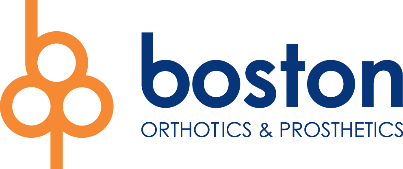 